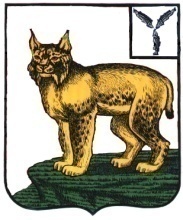 АДМИНИСТРАЦИЯТУРКОВСКОГО МУНИЦИПАЛЬНОГО РАЙОНАCАРАТОВСКОЙ ОБЛАСТИПОСТАНОВЛЕНИЕОт 02.03.2021 г.    № 165Об утверждении муниципальной программы «Развитие физической культуры и спорта в Турковском муниципальном районе» на 2021 – 2023 годы В целях создания условий для реализации муниципальной политики, обеспечивающей развитие физической культуры и спорта, самореализации и становления подростков и молодежи,  в соответствии с Уставом Турковского муниципального района администрация Турковского муниципального района ПОСТАНОВЛЯЕТ:1. Утвердить муниципальную программу «Развитие физической культуры и спорта в Турковском муниципальном районе» на 2021-2023 годы согласно приложению.2. Признать утратившим силу постановление администрации Турковского муниципального района от 03 февраля 2020 года № 56 «Об утверждении муниципальной программы «Развитие физической культуры и спорта в Турковском муниципальном районе» на 2020 – 2022 годы.3. Контроль за исполнением настоящего постановления возложить на заместителя главы администрации муниципального района – начальника управления образования администрации муниципального района Исайкина С.П.Глава Турковского муниципального района						       А.В. НикитинПриложение к постановлению администрации муниципального района от 02.03.2021 г. № 165ПАСПОРТмуниципальной программы «Развитие физической культуры и спорта в Турковском муниципальном районе» на 2021-2023 годыХарактеристика сферы реализации муниципальной программы.Важнейшей задачей на современном этапе является сохранение и укрепление физического здоровья, возможности заниматься физической культурой и спортом. В рамках решения данной задачи роль физической культуры и спорта становится не только все более заметным социальным, но и политическим фактором. В свою очередь, для вовлечения населения в систематические занятия физической культурой и спортом необходима материально-техническая база, на которой строится работа детско-юношеской спортивной школы, секций. Учитывая тенденцию социально-экономического состояния Турковского муниципального района за последние годы, остро возникла необходимость решения проблемы развития физической культуры и спорта.Цели и задачи муниципальной программы.	Целью муниципальной программы является создание условий для реализации муниципальной политики, обеспечивающей развитие физической культуры и спорта, самореализация и гражданское становление подростков и молодежи Турковского муниципального района. Увеличение доли населения занимающегося физической культурой и спортом;-в 2021году до 45,0%;-в 2022 году до 49,0%;-в 2023 году до 53,0%;	В ходе реализации программы предполагается комплексное решение следующих задач в сфере физической культуры, спорта и молодежной политики:- совершенствования системы проведения спортивных мероприятий на территории Турковского муниципального района;- создание благоприятных условий для привлечения населения к участию в спортивных мероприятиях;- создание условий для реализации творческого потенциала молодежи, активизации её участия в развитии экономики, социальных отношений, развитие деловой активности.Сроки и этапы реализации муниципальной программы.Программа реализуется в течение 2021-2023 годов, согласно перечню программных мероприятий. Выделение отдельных этапов реализации муниципальной программы не предполагается.Перечень основных мероприятий муниципальной программы и целевых индикаторов (показателей) их выполненияОсновными мероприятиями программы «Развитие физической культуры и спорта в Турковском муниципальном районе» на 2021-2023 годы являются:- Обеспечение предоставления качественных услуг в сфере физической культуры и спорта;- Обеспечение повышения оплаты труда, некоторых категорий работников муниципальных учреждений.5.Объем и источники финансирования муниципальной программы.Финансирование Программы осуществляется из бюджета Турковского муниципального района и внебюджетных источников:Объем финансирования из средств бюджета Турковского муниципального района подлежит уточнению в течение года.6.Ожидаемые результаты реализации муниципальной программыВ результате реализации муниципальной программы планируется достичь следующих результатов:- увеличение количества участников спортивно-массовых мероприятий;- увеличение доли населения занимающихся физической культуры и спортом; -в 2021году до 45,0%;-в 2022 году до 49,0%;-в 2023 году до 53,0%;7. Система управления муниципальной программы Управление муниципальной программой и контроль за ходом ее реализации осуществляет администрация Турковского муниципального района.Ответственность за реализацию основных мероприятий программы и достижение утвержденных значений целевых индикаторов (показателей) мероприятий несут исполнители основных мероприятий программы, указанные в соответствующих разделах.Контроль за исполнением муниципальной программы включает:- годовую отчетность о реализации мероприятий муниципальной программы;- контроль за качеством реализуемых программных мероприятий;- ежегодный мониторинг эффективности реализации муниципальной программы.Реализация и финансирование муниципальной программы осуществляются в соответствии с перечнем программных мероприятий на основании нормативных правовых актов, действующих на территории Турковского муниципального района, муниципальных контрактов (договоров), заключаемых муниципальным заказчиком с поставщиками (подрядчиками, исполнителями) на поставку товаров, выполнение работ и оказание услуг.Муниципальная программа считается завершенной после выполнения плана программных мероприятий в полном объеме и (или) достижения цели муниципальной программы.С учетом достижений по годам ожидаемых результатов реализации муниципальной программы будут формироваться предложения по внесению необходимых изменений.8. Перечень основных мероприятий муниципальной программы«Развитие физической культуры и спорта в Турковском муниципальном районе» на 2021-2023 годыНаименование муниципальной программы:«Развитие физической культуры, спорта Турковском муниципального района» на 2021-2023 годы«Развитие физической культуры, спорта Турковском муниципального района» на 2021-2023 годы«Развитие физической культуры, спорта Турковском муниципального района» на 2021-2023 годы«Развитие физической культуры, спорта Турковском муниципального района» на 2021-2023 годы«Развитие физической культуры, спорта Турковском муниципального района» на 2021-2023 годыЦели муниципальной программы:Создание условий для реализации муниципальной политики, обеспечивающей развитие физической культуры и спорта, самореализация и гражданское становление подростков и молодежи, увеличение доли населения занимающегося физической культурой и спортом. Создание условий для реализации муниципальной политики, обеспечивающей развитие физической культуры и спорта, самореализация и гражданское становление подростков и молодежи, увеличение доли населения занимающегося физической культурой и спортом. Создание условий для реализации муниципальной политики, обеспечивающей развитие физической культуры и спорта, самореализация и гражданское становление подростков и молодежи, увеличение доли населения занимающегося физической культурой и спортом. Создание условий для реализации муниципальной политики, обеспечивающей развитие физической культуры и спорта, самореализация и гражданское становление подростков и молодежи, увеличение доли населения занимающегося физической культурой и спортом. Создание условий для реализации муниципальной политики, обеспечивающей развитие физической культуры и спорта, самореализация и гражданское становление подростков и молодежи, увеличение доли населения занимающегося физической культурой и спортом. Задачи муниципальной программы:- совершенствование системы проведения спортивных мероприятий на территории Турковского района;- создание благоприятных условий для привлечения населения к участию в спортивных мероприятиях;- создание условий для реализации творческого потенциала молодежи, активизации её участия в развитии экономики, социальных отношений, развитие деловой активности.- совершенствование системы проведения спортивных мероприятий на территории Турковского района;- создание благоприятных условий для привлечения населения к участию в спортивных мероприятиях;- создание условий для реализации творческого потенциала молодежи, активизации её участия в развитии экономики, социальных отношений, развитие деловой активности.- совершенствование системы проведения спортивных мероприятий на территории Турковского района;- создание благоприятных условий для привлечения населения к участию в спортивных мероприятиях;- создание условий для реализации творческого потенциала молодежи, активизации её участия в развитии экономики, социальных отношений, развитие деловой активности.- совершенствование системы проведения спортивных мероприятий на территории Турковского района;- создание благоприятных условий для привлечения населения к участию в спортивных мероприятиях;- создание условий для реализации творческого потенциала молодежи, активизации её участия в развитии экономики, социальных отношений, развитие деловой активности.- совершенствование системы проведения спортивных мероприятий на территории Турковского района;- создание благоприятных условий для привлечения населения к участию в спортивных мероприятиях;- создание условий для реализации творческого потенциала молодежи, активизации её участия в развитии экономики, социальных отношений, развитие деловой активности.Сроки реализации муниципальной программы2021-2023 годы2021-2023 годы2021-2023 годы2021-2023 годы2021-2023 годыОсновные исполнители программы: Администрация Турковского муниципального района, Муниципальное автономное учреждение Физкультурно-оздоровительный комплекс «Молодежный» (по согласованию)Администрация Турковского муниципального района, Муниципальное автономное учреждение Физкультурно-оздоровительный комплекс «Молодежный» (по согласованию)Администрация Турковского муниципального района, Муниципальное автономное учреждение Физкультурно-оздоровительный комплекс «Молодежный» (по согласованию)Администрация Турковского муниципального района, Муниципальное автономное учреждение Физкультурно-оздоровительный комплекс «Молодежный» (по согласованию)Администрация Турковского муниципального района, Муниципальное автономное учреждение Физкультурно-оздоровительный комплекс «Молодежный» (по согласованию)Объемы финансового обеспечения муниципальной программы, в том числе по годамрасходы (тыс. руб.)расходы (тыс. руб.)расходы (тыс. руб.)расходы (тыс. руб.)расходы (тыс. руб.)Объемы финансового обеспечения муниципальной программы, в том числе по годамвсего2021 год2021 год2022 год2023 годВсего, в том числе:10901,33633,83633,83633,83633,7местный бюджет 10481,33493,83493,83493,83493,7внебюджетные источники (прогнозно)420,0420,0140,0140,0140,0Ожидаемые конечные результаты реализации муниципальной программы-увеличение доли населения занимающегося физической культурой и спортом; -в 2021году до 45,0%;-в 2022 году до 49,0%;-в 2023 году до 53,0%; -увеличение количества участников спортивно-массовых мероприятий-увеличение доли населения занимающегося физической культурой и спортом; -в 2021году до 45,0%;-в 2022 году до 49,0%;-в 2023 году до 53,0%; -увеличение количества участников спортивно-массовых мероприятий-увеличение доли населения занимающегося физической культурой и спортом; -в 2021году до 45,0%;-в 2022 году до 49,0%;-в 2023 году до 53,0%; -увеличение количества участников спортивно-массовых мероприятий-увеличение доли населения занимающегося физической культурой и спортом; -в 2021году до 45,0%;-в 2022 году до 49,0%;-в 2023 году до 53,0%; -увеличение количества участников спортивно-массовых мероприятий-увеличение доли населения занимающегося физической культурой и спортом; -в 2021году до 45,0%;-в 2022 году до 49,0%;-в 2023 году до 53,0%; -увеличение количества участников спортивно-массовых мероприятийОбъемы финансового обеспечения муниципальной программы, в том числе по годамрасходы (тыс. руб.)расходы (тыс. руб.)расходы (тыс. руб.)расходы (тыс. руб.)расходы (тыс. руб.)Объемы финансового обеспечения муниципальной программы, в том числе по годамвсего2021 год2021 год2022 год2023 годВсего, в том числе:10901,33633,83633,83633,83633,7местный бюджет 10481,33493,83493,83493,83493,7внебюджетные источники (прогнозно)420,0420,0140,0140,0140,0Наименование мероприятийСрок исполнения мероприятийИсполнитель муниципальной программыИсточники финансового обеспеченияИсточники финансового обеспеченияОбъемы финансового обеспечения - всего, тыс. рублейОбъемы финансового обеспечения - всего, тыс. рублейв том числе по годам реализациив том числе по годам реализациив том числе по годам реализациив том числе по годам реализациив том числе по годам реализациив том числе по годам реализацииНаименование мероприятийСрок исполнения мероприятийИсполнитель муниципальной программыИсточники финансового обеспеченияИсточники финансового обеспеченияОбъемы финансового обеспечения - всего, тыс. рублейОбъемы финансового обеспечения - всего, тыс. рублей2021 год2021 год2022 год2022 год2023 год2023 год1233447788991. Основное мероприятие:Обеспечение предоставления качественных услуг в сфере физической культуры и спорта2021-2023 годыАдминистрация Турковского муниципального района,МУ ФОК «Молодежный» (по согласованию)Администрация Турковского муниципального района,МУ ФОК «Молодежный» (по согласованию)всеговсего10901,310901,33633,83633,83633,83633,83633,73633,71. Основное мероприятие:Обеспечение предоставления качественных услуг в сфере физической культуры и спорта2021-2023 годыАдминистрация Турковского муниципального района,МУ ФОК «Молодежный» (по согласованию)Администрация Турковского муниципального района,МУ ФОК «Молодежный» (по согласованию)местный бюджетместный бюджет10481,310481,33493,83493,83493,83493,83493,73493,71. Основное мероприятие:Обеспечение предоставления качественных услуг в сфере физической культуры и спорта2021-2023 годыАдминистрация Турковского муниципального района,МУ ФОК «Молодежный» (по согласованию)Администрация Турковского муниципального района,МУ ФОК «Молодежный» (по согласованию)внебюджетные источники (прогнозно)внебюджетные источники (прогнозно)420,0420,0140,0140,0140,0140,0140,0140,01.1. Предоставление муниципальных услуг в сфере физической культуры и спорта подведомственным учреждением в рамках выполнения муниципального задания.МУ ФОК «Молодежный» (по согласованию)МУ ФОК «Молодежный» (по согласованию)всеговсего10751,310751,33583,83583,83583,83583,83583,73583,71.1. Предоставление муниципальных услуг в сфере физической культуры и спорта подведомственным учреждением в рамках выполнения муниципального задания.МУ ФОК «Молодежный» (по согласованию)МУ ФОК «Молодежный» (по согласованию)местный бюджетместный бюджет10331,310331,33443,83443,83443,83443,83443,73443,71.1. Предоставление муниципальных услуг в сфере физической культуры и спорта подведомственным учреждением в рамках выполнения муниципального задания.МУ ФОК «Молодежный» (по согласованию)МУ ФОК «Молодежный» (по согласованию)внебюджетные источники (прогнозно)внебюджетные источники (прогнозно)420,0420,0140,0140,0140,0140,0140,0140,01.2. Проведение районных массовых физкультурно - спортивных мероприятий2021-2023 годыАдминистрация Турковского муниципального районаАдминистрация Турковского муниципального районавсеговсего150,0150,050,050,050,050,050,050,01.2. Проведение районных массовых физкультурно - спортивных мероприятий2021-2023 годыАдминистрация Турковского муниципального районаАдминистрация Турковского муниципального районаместный бюджетместный бюджет150,0150,050,050,050,050,050,050,0